Revised Awards Program 2016-2017Graduate Student Exhibition Award for Excellence in the Understanding and Appreciation of the Visual Arts http://art.fsu.edu/programs/department-of-art-student-awards/excellence-in-the-visual-arts-awards-graduate/Introduction:The Graduate School is pleased to announce a revision to the art competition that was established last year to recognize the artistic talents of graduate students at Florida State University.  Cash awards will be coupled with an exhibition of the selected works in the Honors, Scholars and Fellows House on the FSU Campus for one year (April 2017-April 2018).   Description:We are looking for high quality works of art that clearly show excellence in visual arts.  In addition, the artist’s statement will be assessed for its success in conveying to the judges why the artist was moved to create the piece and what the artist is trying to convey to the viewer.   While all mediums will be considered, there are limited exhibition spaces in the Honors, Scholars and Fellows House as noted below.  The graduate awards will be presented at the Celebration of Graduate Student Excellence held each spring in the month of April. Up to eight applicants will be selected as finalists whose works will be exhibited at the Honors House. From that group,  another jurying will select three graduate student winners each of whom will be awarded $500.  The award winners must agree to display their “winning” art work in the Honors, Scholars and Fellows House and the installation must remain up for one year (April 2017-April 2018).  The other finalists will each be recognized with an Honorable Mention designation and receive a $50 award and are encouraged to provide their artwork for display in the Honors, Scholars, and Fellows House. Eligibility:The competition is open to all currently enrolled, degree seeking graduate and professional students in good academic standing.   Applicants should consider the criteria for submitted artwork noted below under Guidelines. Selection:The identification of the award recipients will be a two-step process.  First, a diverse panel of judges (faculty, staff, students) will identify a group of up to eight finalists. The judges will consider technical/artistic merit, personal appeal, as well as the artist’s statement.  Second, three graduate student winners will be chosen from this group by a committee of faculty and staff from the Honors, Scholars and Fellows House, and the Art on Campus Director.  Deadline: Submissions are due by January 29, 2017 Application/Submission Process:This announcement is posted at: http://art.fsu.edu/programs/department-of-art-student-awards/excellence-in-the-visual-arts-awards-graduate/  Applicants must complete the form on the Art Department webpage at:    https://form.jotform.com/53124186030949This will ask for: your contact info, student status info.,image of your work in jpeg format,work specifications and completion date,Technical description of work (Materials used, size, date made),Artist’s statement about the work that includes the conceptual background of work and the ideas/meaning/story  of the work.  The purpose is to have a broad audience understand the work.GuidelinesGeneralArtworks in all mediums will be considered for the awards as long as they can be hung on the wall in the Honors, Scholars and Fellows House and have a maximum depth of 3", unless otherwise noted under the Space and Size section.This is a public space and works containing explicit violence or nudity will not be considered.  Works that are deemed potentially dangerous or too delicate/fragile will also not be considered.Not more than three unique pieces may be submitted by each artist; Diptychs and Triptychs are considered as a single piece. Each work submitted must have its own description of the ideas/meaning behind the work (300 word limit) . Please make the description addressed to a broad audience. Part of what will compell the audience and judges to the work will be how well articulated the meaning and ideas behind the work are presented.An artist may not receive more than one award in a given year.  Finalists who are not recognized with one of the three awards will receive an Honorable Mention and $50.Examples of accepted mediums are as follows:paintings on canvas or board (oil, acrylics, etc.),watercolor, drawings (colored pencil, pencil, ink, marker, pastels, charcoal;  it is recommended that charcoal and pastel drawings be fixed),mixed media & collage: must be two dimensional or low relief, prints (lithographs, silkscreen, block prints),computer-generated art, photography, and low-relief sculpture in any medium.  Space and Size Specification for each of the main exhibition spaces by floor.  See floor plans below.Artwork(s) must conform to one of the following size restrictions**Please note**Sizes below are FINISHED FRAMED SIZES. With Diptychs and Triptychs the combined pieces will fulfill the size requirements.  SECOND FLOOR:Front Lounge and Entrance area (by elevator)There are 8 possible spaces and works can range from a Maximum Size of  60"H x 84” W to a Minimum Size - 30"H x 30"WDiptychs, Triptychs & series groupings OKConstraints: Furniture (Grey couch: 36”H) and low lighting (black)Main Corridor Hall Nooks with taupe chairs (33’H) (2 nooks, 4 walls)Nook #1 Max: 40” W x 40” HNook #2 Max: 40” W X 96”HLeft side of back window (max: 48” H x 108” W)      THIRD FLOOR:Back Student Lounge area There are 6-10 possible spaces (depending on size of works installed). Finished Max. Size – 60 “ H x 156" & Min. Size - 36" x 36"  Diptychs, Triptychs and grouping can work in some places  Constraints: (Red chairs: 32” H)Space above Bench close to elevator (24” H x 120“ W x 1-4” deep)FOURTH FLOOR: There are 4 external wall hanging areas
           Maximum Size - 60"H x 36"WMinimum Size - 30"H x 30"WInstallation, Hanging, and Framing GuidelinesAll winning artwork must be “ready to hang”   Students are responsible for framing their “winning” works Please consider the following information for submittals: Frames can be whatever the artists thinks is best for the work but they need to be as sturdy as possible.  No “snap on” frames are to be used.  Matting can enhance or detract from a work of art and should be considered for the overall size. Plexiglas or glass should be used to protect all artwork EXCEPT works in oil or acrylic on canvas or board. Artwork on canvas/hardboard should be on a wide profile gallery wrapped with a finished painted edge or have a framed edge and be “ready for hanging”.  Artwork does not have to be framed to be submitted for consideration, but all selected works on paper will have to be framed by the student for exhibition purposes and receipt of award.If you have any general questions, please contact The Graduate School at 850-644-3501.If you have questions regarding artwork eligibility or installation, please contact the Art on Campus Director, Professor Lilian Garcia-Roig at lgarciaroig@fsu.eduNOTE: If artworks are left past a year, the Art on Campus Director will have the option of continuing to exhibit the work or take it down and store it for another 6 months. Unless previous arrangements were made with the Director of Art on Campus, all arts works that are not picked up by the student after that 6-month “grace-period” will become the property of Art on Campus and can be exhibited in various FSU locations. All works will be properly labeled and include the students name, graduating date, degree and award designation.HONORS, SCHOLARS AND FELLOWS HOUSE Floor PlansWe recommend that anyone interested in applying for this award consider going to the Honors, Scholars and Fellows House and see the space for themselves.If you identify a new space (one that is not highlighted below) but you think would be a good fit for your work and the space, please mention this in the “additional info” section of the submission form so that we can consider it.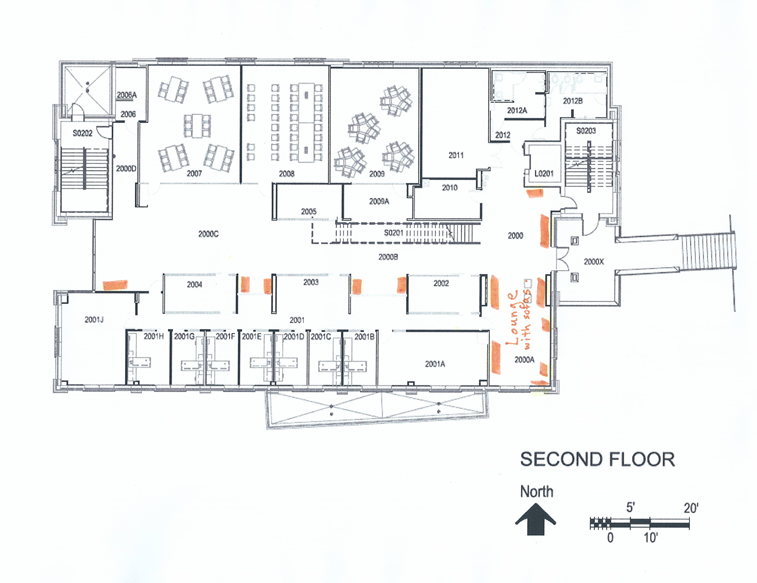 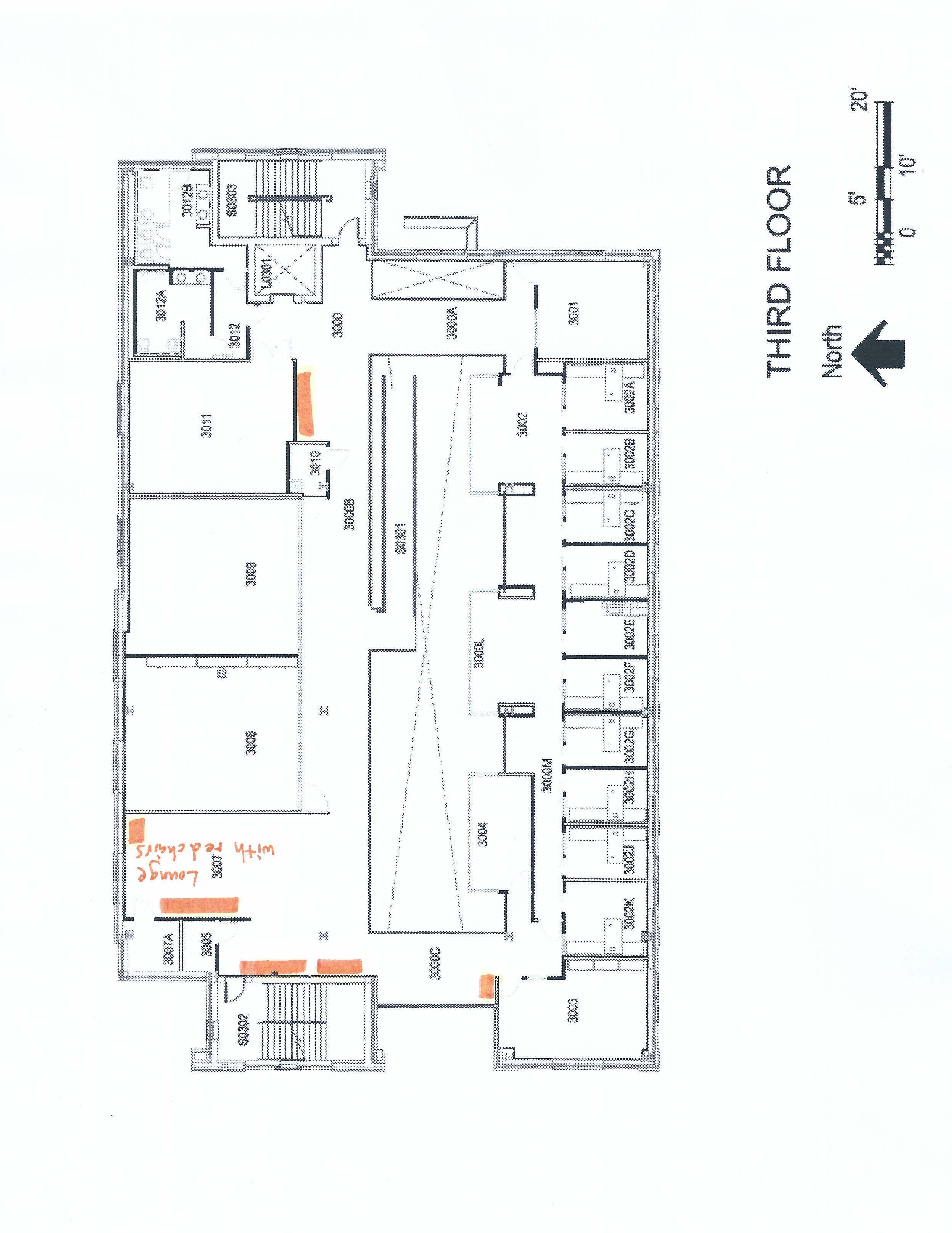 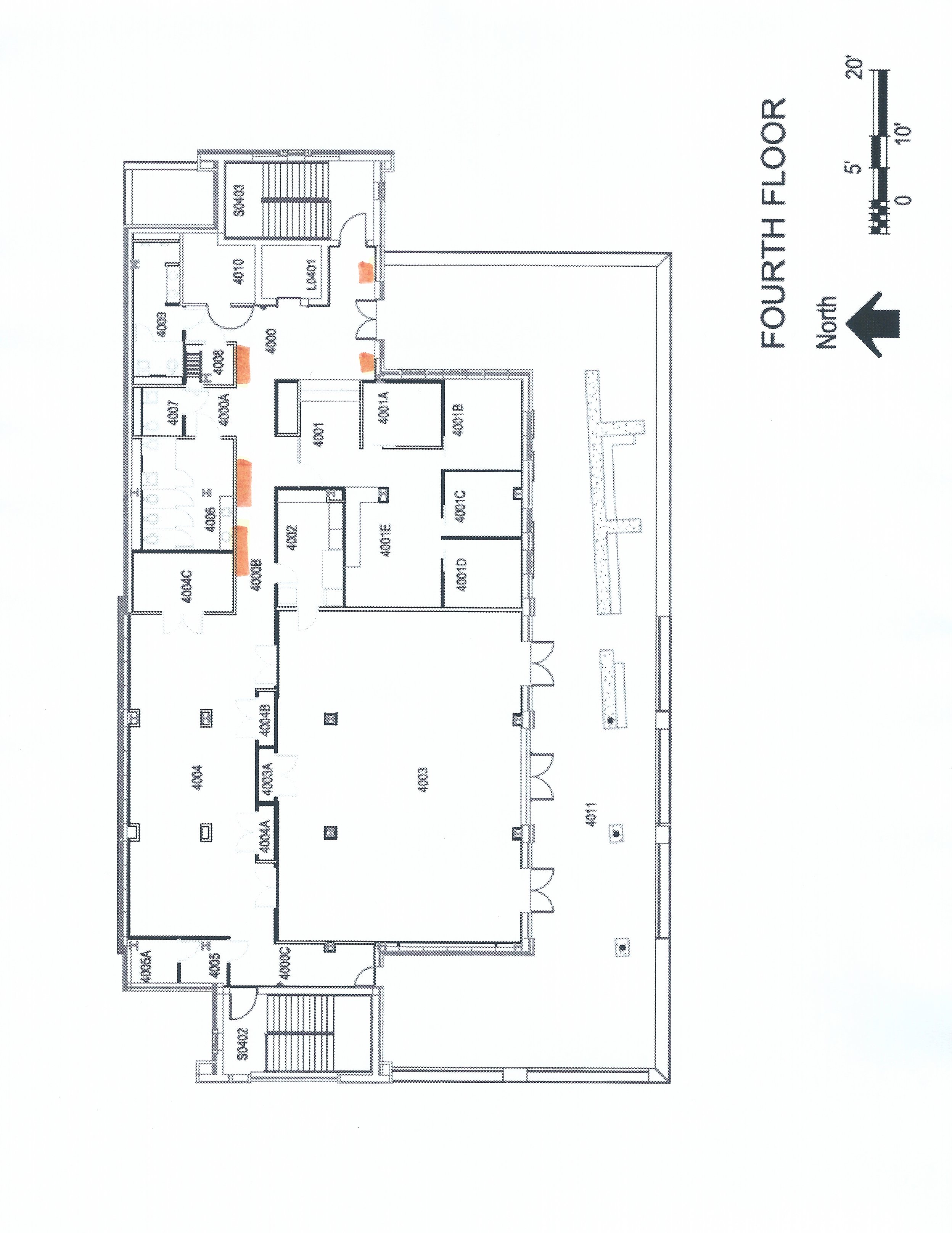 